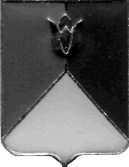 РОССИЙСКАЯ ФЕДЕРАЦИЯАДМИНИСТРАЦИЯ КУНАШАКСКОГО МУНИЦИПАЛЬНОГО РАЙОНА ЧЕЛЯБИНСКОЙ ОБЛАСТИПОСТАНОВЛЕНИЕ                                                             от «15» декабря  .  №1750Об       утверждении      Порядка       уведомленияработниками, участвующими  в осуществлении    закупок  для обеспечения муниципальных нужд, о возникновении личной заинтересованности, которая приводит или может привести к конфликту интересовВ соответствии со ст. 13.3 Федерального закона  от 25.12.2008 № 273-ФЗ «О противодействии коррупции», Методическими рекомендациями по проведению в федеральных государственных органах, органах государственной власти субъектов Российской Федерации, органах местного самоуправления, государственных внебюджетных фондах и иных организациях, осуществляющих закупки в соответствии с Федеральным законом от 5 апреля . N 44-ФЗ "О контрактной системе в сфере закупок товаров, работ, услуг для обеспечения государственных и муниципальных нужд" и Федеральным законом от 18 июля . N 223-ФЗ "О закупках товаров, работ, услуг отдельными видами юридических лиц", работы, направленной на выявление личной заинтересованности государственных и муниципальных служащих, работников при осуществлении таких закупок, которая приводит или может привести к конфликту интересов, утвержденными Министерством труда и социальной защиты РФ ПОСТАНОВЛЯЮ:1.Утвердить прилагаемый Порядок уведомления работниками, участвующими  в осуществлении закупок для обеспечения муниципальных нужд, о возникновении личной заинтересованности, которая приводит или может привести к конфликту интересов.	2.Отделу информационных технологий администрации Кунашакского муниципального района (Ватутин В.Р.) опубликовать настоящее постановление в средствах массовой информации и разместить на официальном сайте администрации Кунашакского муниципального района в сети «Интернет».3. Контроль за выполнением настоящего постановления возложить на руководителя аппарата администрации Кунашакского муниципального района Багаутдинову В.Ш.	Исполняющий обязанностиглавы  района                                                                                         Р.Я. МухарамовПриложениек Постановлению администрации Кунашакского муниципального района от «15» декабря  .  №1750Порядок уведомления  работниками, участвующими  в осуществлении    закупок  для обеспечения муниципальных нужд, о возникновении личной заинтересованности, которая приводит или может привести к конфликту интересов1. Настоящий Порядок уведомления работниками, участвующими  в осуществлении  закупок  для обеспечения муниципальных нужд, о возникновении личной заинтересованности, которая приводит или может привести к конфликту интересов (далее - Порядок), разработан в целях реализации законодательства о противодействии коррупции и устанавливает процедуру уведомления работниками, участвующими  в осуществлении    закупок,  для обеспечения муниципальных нужд о возникновении личной заинтересованности, которая приводит или может привести к конфликту интересов, а также форму, содержание и порядок регистрации уведомлений.2. Работники, участвующие в осуществлении закупки:1) руководитель заказчика;2) члены коллегиального органа по осуществлению закупок (члены приемочной комиссии, члены комиссии по осуществлению закупок и др.);3) должностные лица контрактной службы или контрактный управляющий;4) работники, заинтересованные в осуществлении закупки (работники, участвующие описании объекта закупки);5) иные лица, участвующие в осуществлении закупок.Под конфликтом интересов понимается ситуация, при которой личная заинтересованность (прямая или косвенная) должностного лица влияет или может повлиять на надлежащее, объективное и беспристрастное исполнение им должностных (служебных) обязанностей (осуществление полномочий).Под личной заинтересованностью понимается возможность получения доходов в виде денег, иного имущества, в том числе имущественных прав, услуг имущественного характера, результатов выполненных работ или каких-либо выгод (преимуществ) лицом, замещающим должность, замещение которой предусматривает обязанность принимать меры по предотвращению и урегулированию конфликта интересов (далее - должностное лицо), и (или) состоящими с ним в близком родстве или свойстве лицами (родителями, супругами, детьми, братьями, сестрами, а также братьями, сестрами, родителями, детьми супругов и супругами детей), гражданами или организациями, с которыми должностное лицо и (или) лица, состоящие с ним в близком родстве или свойстве, связаны имущественными, корпоративными или иными близкими отношениями.Под конфликтом интересов между участником закупки и заказчиком понимаются случаи, при которых руководитель заказчика, член комиссии по осуществлению закупок, руководитель контрактной службы заказчика, контрактный управляющий состоят в браке с физическими лицами, являющимися выгодоприобретателями, единоличным исполнительным органом хозяйственного общества (директором, генеральным директором, управляющим, президентом и другими), членами коллегиального исполнительного органа хозяйственного общества, руководителем (директором, генеральным директором) учреждения или унитарного предприятия либо иными органами управления юридических лиц - участников закупки, с физическими лицами, в том числе зарегистрированными в качестве индивидуального предпринимателя, - участниками закупки либо являются близкими родственниками (родственниками по прямой восходящей и нисходящей линии (родителями и детьми, дедушкой, бабушкой и внуками), полнородными и неполнородными (имеющими общих отца или мать) братьями  и сестрами), усыновителями или усыновленными указанных физических лиц.	3. Работник, участвующий  в осуществлении    закупок  для обеспечения муниципальных нужд (далее - работник) обязан уведомлять представителя нанимателя  (работодателя) в лице главы Кунашакского  муниципального района о каждом случае возникновения у него личной заинтересованности, которая приводит или может привести к конфликту интересов.	4. Уведомление представляется работником незамедлительно (не позднее рабочего дня, следующего за днем, когда ему стало известно возникновении у него личной заинтересованности, которая приводит или может привести к конфликту интересов) в письменном виде по примерной форме согласно приложению  к настоящему Порядку.К уведомлению прилагаются все имеющиеся материалы (при наличии), подтверждающие возникновение у работника личной заинтересованности, которая приводит или может привести к конфликту интересов.	5. В  случае  отсутствия  работника на рабочем месте по уважительной причине (временная нетрудоспособность, нахождение служебной командировке, отпуск), а также в иных случаях, когда работник не может в письменном виде уведомить представителя нанимателя (работодателя) о возникновении личной заинтересованности, которая приводит или может привести к конфликту интересов, он обязан предварительно проинформировать представителя нанимателя (работодателя) о возникновении личной заинтересованности, которая приводит или может привести к конфликту интересов, с помощью любых доступных средств связи. По возобновлению исполнения должностных обязанностей работник  при первой появившейся возможности обязан представить уведомление соответствии с пунктом 4 настоящего Порядка.	6.Уведомление лично представляется работником в отдел кадров администрации Кунашакского муниципального района (далее - отдел кадров).	7. Отдел кадров осуществляет прием, регистрацию и учет поступивших уведомлений.8. Регистрация уведомлений осуществляется уполномоченным сотрудником отдела кадров  в день поступления в журнале регистрации уведомлений.9. Уведомление не позднее рабочего дня, следующего за днем регистрации, направляется отделом кадров главе Кунашакского муниципального района для принятия соответствующего решения. 10. Уведомление по решению главы Кунашакского муниципального района может быть передано для рассмотрения в Комиссию по соблюдению требований к служебному поведению муниципальных служащих Кунашакского муниципального района и урегулированию конфликта интересов,	состав которой   и порядок работы утверждаются постановлением администрации Кунашакского муниципального района, для проведения проверки по факту возникновения у работника личной заинтересованности.Приложениек Порядку уведомления работниками, участвующими  в осуществлении закупок  для обеспечения муниципальных нужд, о возникновении личной заинтересованности, которая приводит или может привести к конфликту интересовГлаве Кунашакского муниципального района от _________________________________________________________________________________________________________________________________________________________________________________(наименование должности, Ф.И.О., контактный телефон)Уведомлениевозникновении личной заинтересованности, которая приводит или может привести к конфликту интересовсоответствии с Федеральным законом от 25.12.2008 № 273-ФЗ «О противодействии коррупции» Я,______________________________________________________________________________________________________________________________________________________________________________________________________________________________________________(Ф.И.О., замещаемая должность)уведомляю о возникновении личной заинтересованности, которая приводит или может привести к конфликту интересов:________________________________________________________________________________________________________________________________________________________________________________________________________________________________________________________________________________________________________________________________________________________________________________________________________________________________________________________________________________________________________________________________________________________________________________________________________________________________________________________________________________________________________________________________________________(описывается ситуация, при которой личная заинтересованность (прямая или косвенная) работника, участвующего  в осуществлении    закупок  для обеспечения муниципальных нужд влияет или может повлиять на надлежащее, объективное и беспристрастное исполнение им должностных обязанностей________________________________________________________________________________________________________________________________________________________________(описание должностных обязанностей, на исполнение которых может повлиять или негативно влияет личная заинтересованность)________________________________________________________________________________________________________________________________________________________________(предложения по урегулированию конфликта интересов)Прилагаемые материалы (при наличии):_______________________________________________________________________________________________________(Ф.И.О., должность лица,представившего уведомление)(дата, подпись)